Srdečně vás zveme na závody v Moderní Gymnastice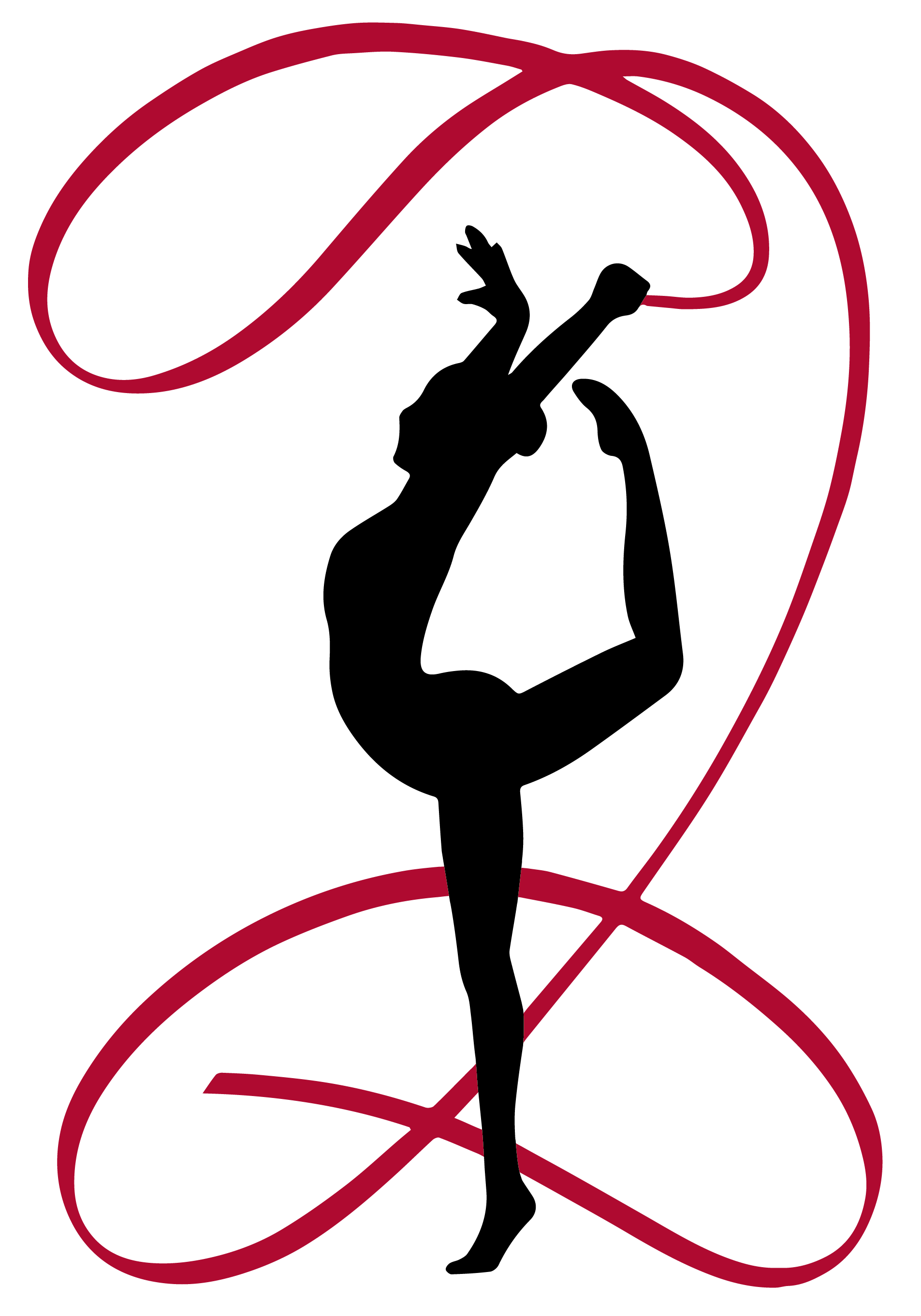 Základního a Kombinovaného programuklubu Tělovýchovné Jednoty Moderní Gymnastiky ELVIS v TřebíčiOrganizátor	TJ MG Elvis , Třebíč Dne	23.3.2019Zavodní hala	TJ Spartak Třebíč, Fügnerova 10, Třebíč 674 01	GPS 49°12'43.6"N 15°52'35.5"E, PLUS KÓD 6V6G+WG TřebíčKontakt	Michaela Křenková, tjmgelvis@mgelvis.cz, 775 799 196Startovné	200,-Kč za závodniciPodmínka	Min. 1 rozhodčíPřihlášky	Do 23. 2. 2019 , pouze na e-mail: tjmgelvis@mgelvis.czHudba	MP3 na email tjmgelvis@mgelvis.cz , mebo CDROMObčerstvení	Bude zajištěn bufetInfo	Pořádající oddíl má právo většího počtu závodnic.Ceny	Vyhlášení nejen po kategoriích,ale i za každou sestavu v kategorii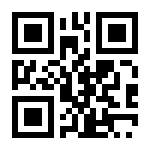 KATEGORIE:Info v přihlášce	-> Název oddílu	-> jméno a příjmení rozhodčího	-> Jména a Příjmení závodnic a její kategoriiZPI. kategorie: 0.B  2013 a mladší Sestava bez náčiní ( Cibulenka )AkrobacieII. kategorie:  0.A  2012 AkrobacieSestava bez náčiní ( Harťanská )KPIII. kategorie:  VTp  2012 - 2010  Švihadlo ( Harťanská – Čapková )Sestava bez náčiníIV. kategorie:  VTp 2010 - 2008Švihadlo ( Vodičková )Volná sestava se švihadlemV. kategorie:  VTp 2008 - 2006Obruč ( Harťanská )Sestava s míčemVI. kategorie:  VTp 2006 - 2003Stuha  ( Holá, Panská )Volná sestava se kuželiVII. kategorie:  VT ženy 2003 a staršíSestava s libovolným náčiním Sestava s libovolným náčiním